На этой неделе мы изучаемЗвук Ш. Буква Ш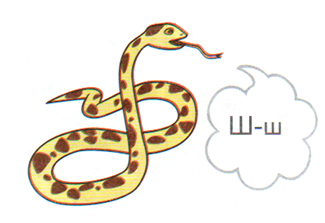 Символ звука: змея шипит: Ш-Ш-Ш… Характеристика звука Ш: согласный (язычок создает преграду воздуху), всегда твердый, глухой. Обозначение: синий кружок.1.Договорить последний звук в слове (Ш):     каранда..., малы..., ланды..., камы...2.Закончить слово слогом ША (ШИ). Какие слова получились? Ка..., кры..., гру..., ча..., афи...3.Отгадать загадки, назвать первый (последний) звук в словах-отгадках.Сижу верхом,Не ведаю, на ком. (Шапка)Растет на суше,Голова из плюша. (Камыш)Белые горошкиНа зеленой ножке. (Ландыш)4. Знакомство с буквой Ш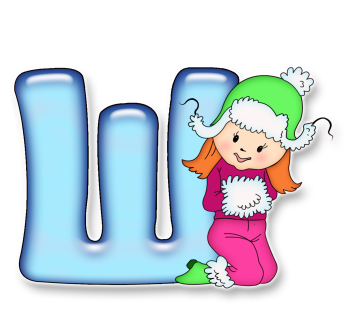    Буква Ш в таких словах:   Школа, шест, шарада, шах.   Букву Ш я написала:   Три шеста и снизу шпала.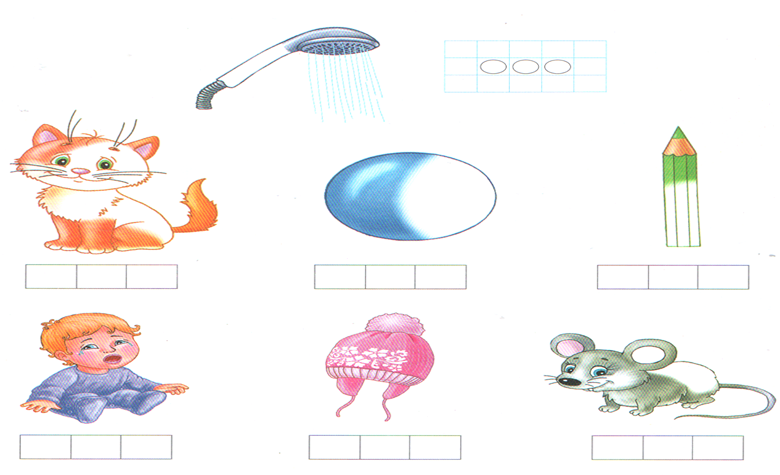 5.Назови картинку. (Душ.) Раскрась звуковую схему слова. 6.Определи место звука Ш в названиях картинок и обозначь его на схемах.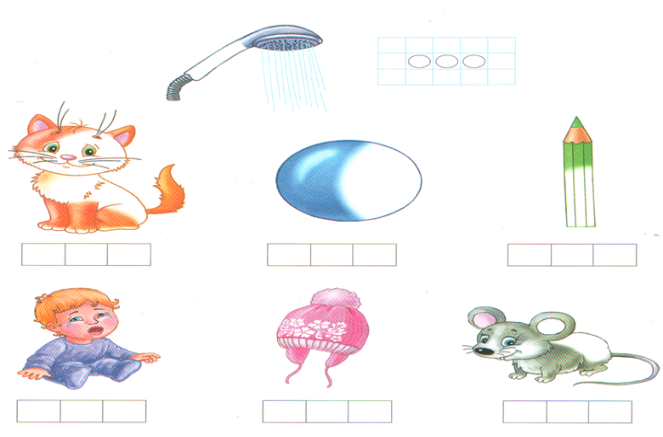 